Application Form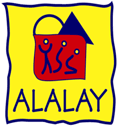 Volunteer - Alalay Personal Information:Family Information and Contact Person:Contact info in Bolivia: (Your Hosting Address in Bolivia if you have a place already)The following information has as purpose identify the program that is most  appropriate and suitable for your experience as a volunteer at Alalay. If you need extra space, feel free to use more pages indicating the question that you are answering.Tell us about yourself:About your service in Alalay:Tells us about your intercultural experience and volunteer experience:Health Information:Note: Send your application form and a digital picture via email. The signature and photography are added to this form once the person has arrived to Alalay.  Personal  Id./ Passport numberExpiration date PassportExpiration date PassportNamesLast NamesAddress in origin city or country.(St./Ave.)(St./Ave.)(St./Ave.)(St./Ave.)(St./Ave.)(St./Ave.)(House/Apt. #)(House/Apt. #)(House/Apt. #)Address in origin city or country.(Zip Code/Postal place/State)(Zip Code/Postal place/State)(Zip Code/Postal place/State)(Zip Code/Postal place/State)(Zip Code/Postal place/State)(Zip Code/Postal place/State)(Zip Code/Postal place/State)(Zip Code/Postal place/State)(Zip Code/Postal place/State)Home phone E-mailE-mailCell phoneAgeAgeDate and Place of Birth(mm-dd-yy)                           (City / Country)(mm-dd-yy)                           (City / Country)(mm-dd-yy)                           (City / Country)(mm-dd-yy)                           (City / Country)(mm-dd-yy)                           (City / Country)(mm-dd-yy)                           (City / Country)(mm-dd-yy)                           (City / Country)Gender     Social Security NumberInsurance company and expiration dateInsurance company and expiration dateInsurance company and expiration dateInsurance company and expiration dateOccupationPlace (work, school, etc)Place (work, school, etc)Place (work, school, etc)Place (work, school, etc)Marital StatusSingle           Married         Divorced       Widow/er  Single           Married         Divorced       Widow/er  Single           Married         Divorced       Widow/er  Single           Married         Divorced       Widow/er  Single           Married         Divorced       Widow/er  Single           Married         Divorced       Widow/er  Single           Married         Divorced       Widow/er  Single           Married         Divorced       Widow/er  Single           Married         Divorced       Widow/er  Single           Married         Divorced       Widow/er  Single           Married         Divorced       Widow/er  Volunteering time duration (months, weeks, etc)Volunteering time duration (months, weeks, etc)Start and End DateStart and End DateStart and End DateName of Parents/ next of kinCell   phoneHome PhoneAddress of Parents (if different from yours)Office phoneAddress of Parents (if different from yours)E-mailRelation to this person.In emergency situation, Who may be contact? Address in hosting place in Bolivia (if your place of residence is not Bolivia)(St./Ave.)(St./Ave.)(St./Ave.)Address in hosting place in Bolivia (if your place of residence is not Bolivia)(Zip Code/Postal place/State)(Zip Code/Postal place/State)(House/Apt. #)Home phone Cell phoneWhat Hobbies do you have?¿Have you finished High School?¿Have you finished High School?¿Have you finished High School?Yes    No Yes    No If so, What have you been doing since?If so, What have you been doing since?If so, What have you been doing since?If so, What have you been doing since?If so, What have you been doing since?a) Keep studying. What?a) Keep studying. What?a) Keep studying. What?a) Keep studying. What?a) Keep studying. What?b) Looking for job (what kind of  job?)b) Looking for job (what kind of  job?)b) Looking for job (what kind of  job?)b) Looking for job (what kind of  job?)b) Looking for job (what kind of  job?)c) Working. Describe you last experience of work.c) Working. Describe you last experience of work.c) Working. Describe you last experience of work.c) Working. Describe you last experience of work.c) Working. Describe you last experience of work.What language do you know?    Level?   (A: Fluent; B: Good, C: Enough, D: Regular)What language do you know?    Level?   (A: Fluent; B: Good, C: Enough, D: Regular)What language do you know?    Level?   (A: Fluent; B: Good, C: Enough, D: Regular)What language do you know?    Level?   (A: Fluent; B: Good, C: Enough, D: Regular)What language do you know?    Level?   (A: Fluent; B: Good, C: Enough, D: Regular)LanguageLevelYears of studyYears of studyWritten / SpokenDescribe what plans do you have for the future regarding to your work or studies.Describe the positive and negative aspects of your personality and weaknesses. Describe the experience that has most influenced or marked your life.Are you an active participant of a church or fellowship? Which?Driver’s license?Yes    No      /         Car       Bus          Minibus  Personal References: Name two persons that know your talents and personal skills that can testify about you and to whom we could contact to (friends, co-workers, etc. But not relatives) Personal References: Name two persons that know your talents and personal skills that can testify about you and to whom we could contact to (friends, co-workers, etc. But not relatives) Personal References: Name two persons that know your talents and personal skills that can testify about you and to whom we could contact to (friends, co-workers, etc. But not relatives) Personal References: Name two persons that know your talents and personal skills that can testify about you and to whom we could contact to (friends, co-workers, etc. But not relatives) NameWorkAddress and phoneE-mailNameWorkAddress and phone.E-mailWhere would you like to live: Assign a number of priority between 1 to 4. 1 Highest priority, 4 lowest priority. Where would you like to live: Assign a number of priority between 1 to 4. 1 Highest priority, 4 lowest priority. With a Host FamilyIn rural AreasIn your service place (houses where our children live)In the city / close downtownWhat are the knowledge, skills, talents that you think you could use in you service period in Alalay.The skills and knowledge that you would like to acquire while your service period in Alalay.What is your motivation to choose to serve as volunteer in Alalay? What do you expect to achieve/attain while your service period in Alalay?Which would be the area of service you would like to get involve? Assign a number of priority between 1 to 4. 1 Highest priority and 4 lowest priority. Explain the way you could serve in the areas you like.  Which would be the area of service you would like to get involve? Assign a number of priority between 1 to 4. 1 Highest priority and 4 lowest priority. Explain the way you could serve in the areas you like.  Which would be the area of service you would like to get involve? Assign a number of priority between 1 to 4. 1 Highest priority and 4 lowest priority. Explain the way you could serve in the areas you like.  Social PsychologySpiritual growth   Administrative Describe your experience in other countries and your relationship with people from different cultures and nationalities. Describe organizations, movements, programs and projects in which you have participated in (sports clubs, politic parties, music org., churches, etc) What type of voluntary work have you participated in? Describe briefly some intercultural experience that has impacted your life. Which and how?What type of problems do you think you can encounter living in another country with different cultures and values? Do you have any specific/special diet? If so, which one?Do you have any specific/special diet? If so, which one?Yes    No Do you have any allergy? If so, which one?Do you have any allergy? If so, which one?Yes    No Blood Type: Additional health information that you consider we should know. (treatment, physical problems, etc)  Additional health information that you consider we should know. (treatment, physical problems, etc)  Additional health information that you consider we should know. (treatment, physical problems, etc)  How did you hear about Alalay? (Through some org. in your country, Alalay´s representative, Old volunteers, others) Additional information that you consider we should know about you. (Religion, tattoos or meaning of them, political position, etc)-------------Place and DateVolunteer’s Signature